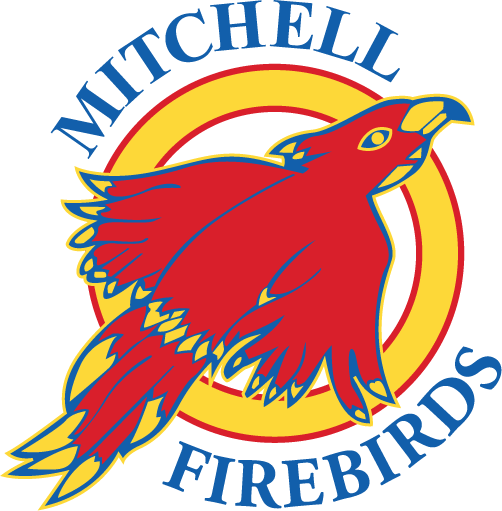 Mitchell Elementary SchoolÉcole Élémentaire Mitchell 3800 No. 5 Road, Richmond BC V6X 2T7604-668-6225  I  mitchell.sd38.bc.caDirecteur/Principal: Mr. S. Plumb  Directrice Adjointe/Vice-Principal: Mme G. LeeOur school office is closed for the summer, but will re-open on Monday, August 28thBack to School: Tuesday, September 5All returning students to the school will go to their last year’s teacher’s meeting spot where they will be met and welcomed by a staff member.  All new students will be invited to the Library to check attendance and then they will join grade level classmates for the remainder of the day.  Tuesday, September 5	 School Re-opens – Office Hours 8:00 a.m. – 4:00 p.m.Students who were in the following teacher’s classes in 2022-2023 attend from 9:00 - 10:00:	Mme Sandhu; Mme Szeto; Mme Dewji; Ms. Yip; Mrs. Wang; Ms. Huang; Mme Watson; Ms. Moss; Ms. House; Students who were in the following teacher’s classes in 2022-2023 attend from 1:00 - 2:00:	Mme Chang Dar Woon; Ms. Wyatt; Mr. Cheng; Ms. Powell; Mme Froese; Ms. Li; Mme Murray; Ms. Mathers;Students who are new to the school and in grades 1 - 3 attend from 9:00 - 10:00:	Please go to the Library for attendance and then placement into a class for the rest of the day.Students who are new to the school and in grades 4 - 7 attend from 1:00 - 2:00:	Please go to the Library for attendance and then placement into a class for the rest of the day.Students entering Kindergarten attend from 10:30 a.m. – 11:15 a.m. Wednesday, September 6 - Friday, September 8Grades 1 – 7 regular attendance 8:45 a.m. – 2:45 p.m.Kindergarten students will follow a gradual entry program for the first two weeks. A letter will be sent home to these families outlining the gradual entry schedule.Grade 1 - 7 students will likely be placed into their regular classrooms for the 2023/2024 school year during the day on Friday, September 8.